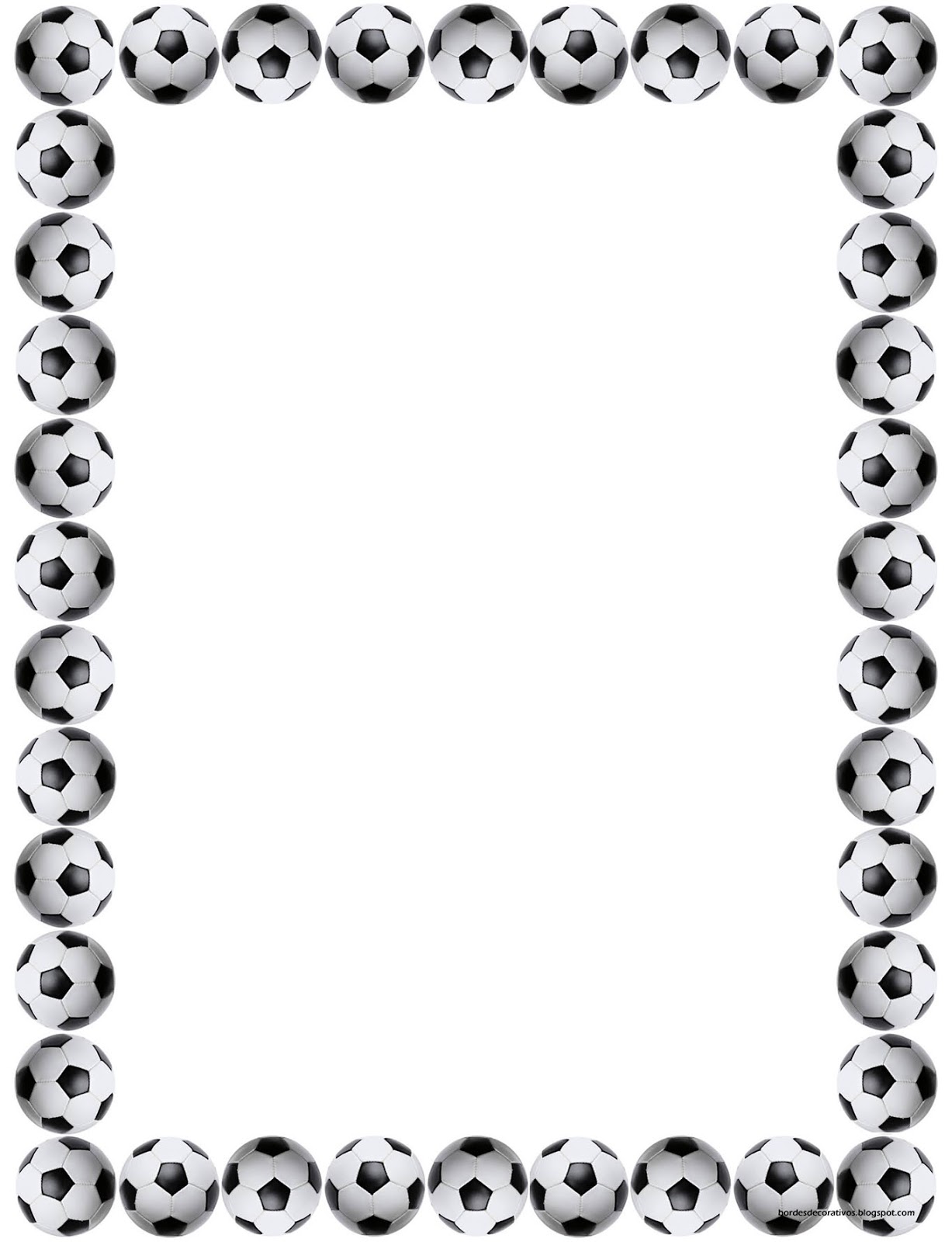 МКУ «Юрьянская ЦБС»Юрьянская центральная районная библиотека им. С. И. СычуговаИгровая программа«Страна веселых мячей»Материалы подготовила: 	Бабинцева Елена Юрьевна, библиотекарь массовой работы Юрьянской центральной районной библиотеки им. С.И.Сычугова	Адрес: 613600 Кировская область,	Юрьянский район, пгт. Юрья 	ул. Ленина, 15Юрья2018Задачи:1. Познакомить с разными видами мячей, закрепить их названия и назначение, дать возможность сравнить, выявить сходство и различия.2.  Закрепить навыки ходьбы на носках, пятках, на внешней стороне стопы.3.  Учить правильному положению рук при бросках и ловле мяча, хвату мяча сбоку, стойке баскетболиста.4.  Совершенствовать бег приставными шагами, движения, формирующие чувство мяча при передаче мяча от груди в парах.5.  Развивать внимание, быстроту реакции, выносливость, гибкость, силу рук.6.  Воспитывать чувство взаимопомощи, товарищества, желание узнать новое об окружающих предметах.Инвентарь и оборудование:  резиновые мячи, мячи, мыльные пузыри, обручи для мячей, корзины.На центральной стене –эмблема страны веселых мячей. Детей у входа встречает девочка Спортлотошка:Внимание! Внимание!Спешу вам сообщить:Сегодня  путешествиеХочу я совершить.Приглашаю всех друзейВ Страну веселых мячей.Спортлотошка под музыку ведет ребят по залу колонной по одному. Все останавливаются и перестраиваются в шеренгу. 001.Появляется  королева страны  веселых мячей.002Королева: Здравствуйте, ребята! Я очень рада вас видеть в Стране веселых мячей. Спасибо, Спортлотошка, что ты помогла ребятам найти дорогу. Ах, да! Я забыла представиться. Я Королева страны веселых мячей, а это (показывает на мячи) мои верные подданные. Я познакомлю вас с ними. У каждого есть свое имя.    Вот живет в корзине мяч «Баскетбол»,Отдыхает в сетке мяч «Волейбол».Вот забит в ворота распрекрасный гол!Это постарался любимый наш «Футбол».Королева: Ребята, сегодня я расскажу вам про Страну веселых  мячей. Все в этой стране все  круглое – дома круглые, столы и стулья круглые, даже кровати круглые. А жители этого королевства играют только в такие игры, где есть мяч. Вы спросите, почему? Открою вам секрет. В тронном зале этой  страны хранятся 3 волшебных мяча. Сила у этих мячей огромная, волшебная. Оберегают они своих жителей от всех болезней. Поэтому никто в Стране веселых  мячей не болеет, и все очень любят заниматься спортом и закаляться. Хотите там побывать ? Тогда в путь. А что бы в дороге нам было веселее, споем нашу любимую песню о мячиках. (Дети строем идут и поют песенку хором) «ПЕСНЯ О мячике» муз. Ю.Чичкова 003.-004Ну а теперь я приглашаю вас в путешествие по нашей веселой стране, но дорога  в нее не простая. Вы должны выполнить  несколько  спортивных заданий.-  Ходьба колонной по одному 004-  Ходьба на носках, руки на пояс - руки вверх 005-  Ходьба на пятках, руки на голову 006- Ходьба, в полуприседе, руки на затылке 007- прыжки на двух ногах 008- Боковой галоп, приставными шагами, с изменением направления движения  009- Бег обычным шагом 010- Ходьба обычная с построением в круг 004Королева: Молодцы! Но учтите, что в Стране веселых мячей очень много трудных дорог и тропинок. Чтобы пройти по ним, нужно хорошо постараться. И для начала нужно поприветствовать друг друга.Разминка-приветствие «Здравствуйте» Кислицина Е.В.011На вступление дети встают по кругу:Слово-ответ «здравствуйте»  поют детиЗдравствуйте, девчонки, - здравствуйте.Здравствуйте ,мальчишки,- здравствуйте. Ручками  подвигали, – здравствуйте. (приветствуем друг-друга)И ногой подрыгали, и второй подрыгали.Начинаем наш урок, - здравствуйте.Зазвенел звоночек, - здравствуйте. (взять колокольчик)Разминаем ножки, - здравствуйте.  (перекатываемся с носка на пятку)Шагаем по дорожке, прямо по дорожке… (идем по кругу)Пр-в:Топаем ногами мы, на местеХлопаем руками мы,Медленно покружимсяИ сейчас подружимся (берутся за руки и качают руками)Девочки идут в кружок,- здравствуйте. (на здравствуйте, отходят назад)Мальчики идут в кружок, - здравствуйте . (на здравствуйте, отходят назад)Вместе мы идем в кружок,- здравствуйте.Улыбнись скорей, дружок, улыбнись скорей...Головой киваем,- здравствуйте. (наклоны головы  вперед-назад)Ручками играем,- здравствуйте. (движения 2-мя руками в стороны)Повернемся вправо-влево,- здравствуйте (повороты туловищем)Вместе приседаем, вместе приседаем… (присели и встали)Пр-в:Топаем ногами мы,Хлопаем руками мы,Медленно покружимсяИ сейчас подружимся (берутся за руки и качают руками)Проигрыш:Прыгаем , как мячики,А потом ,как зайчики,Ве-селей, дружок.Как пингвины вперевалочку идем, (идут в круг)И из круга вместе отойдем.Как лошадки скачем: раз-два – три,И совсем не плачем……Побежали по дорожке мы скорей,Побежали по дорожке веселей.Мы бежим, бежим, бежим, бежим ,бежимИ ни сколько не грустим……Зайки начинают танцевать,Очень зайкам нравится скакать.А потом и мишки к нам пришли,С зайками они танцевать пошли.Пр-в:Топаем ногами мы,Хлопаем руками мы,Медленно покружимсяИ сейчас подружимся (берутся за руки и качают руками)Проигрыш:Прыгаем,  как мячики,А потом, как зайчики,Ве-селей, дружок. (уходим на места)Ведущая: Вот мы и прибыли в Страну веселых мячей.На  стуле сидит Спортлотошка  чихает и плачет.012Ведущая: Посмотрите, ребята, что с нашей Сортлотошкой, что-то она сегодня совсем не веселая. Что случилось, Спортлотошка?Спортлотошка: На нас напала злая Простудиха.Волшебные мячи раскидала лихо,Своими чарами нас околдовала,Веселья и здоровья в стране не стало.(чихает)Ведущая: Что же делать, ребята? Жители Страны веселых мячей теперь будут болеть, не смогут заниматься спортом и играть в свои любимые игры с мячом. Надо бы им помочь. Не грусти, Спортлотошка. Скоро все в нашем королевстве снова будут здоровыми и веселыми.
Звучит тревожная музыка. Вбегает Простудиха. Останавливается посреди зала, оглядывает детей, принюхивается.013Простудиха: Что за непорядок? Почему в моем королевстве здоровьем запахло? Ну-ка, где моя подзорная труба? (достает подзорную трубу, чихает).Ты, труба, мне послужи,Да еще раз покажи,Кто в королевстве весел и здоров?Кто не боится простуд и сквозняков?Простудиха видит в свою волшебную трубу собравшихся детей.Простудиха: Это что за безобразие? Откуда здесь столько здоровых детей? Ну, ничего. Сейчас я это быстренько исправлю (чихает на детей)Ведущая: Не трудись, Простудиха. Наши дети простуд не боятся.Простудиха: Это еще почему?Ведущая: Сейчас узнаешь.Выходите на площадку,Начинаем физзарядку:Веселая разминка .(редакция слов Кислицина Е.В, муз. народная) 0141.Мы ногами топ 3р,                            Мы руками хлоп3р,                          Мы глазами миг3р,                            Мы плечами чик-чик.   Повернись вокруг себя.                         Раз — сюда, два - туда.                       Снова выстроились в ряд,Словно вышли на парад.На проигрыш шагают.2.Руки кверху все подняли,                      Сели, встали, сели, встали.  Ванькой-Встанькой словно стали.      Руки к телу все прижали     Прыг-скок (2р)Прямо с пятки на носок…А потом пустились вскачь,Будто мой упругий мяч.На проигрыш прыгают3.Раз - присели, два - привстали,           Сели, встали, сели, встали.  Покружиись вокруг себя.                         Раз — сюда, два - туда.                       Нам расти, расти, растиМячик помогает.Он летит, летит, летит,Устали не знает.Дыхательная гимнастика «Летят мячи»Стоя, руки с мячом подняты вверх. Бросив мяч от груди вперед, произнести «У-у-у-х» 6 раз.Королева: А теперь давайте  потанцуем  с мячами Танец с мячами   Кислицина Е.В 0151.Мы в руки мячики возьмем                          Бегут по залу   в рассыпную и с ними танцевать пойдем.Бегут по залу малыши ,Ой до чего же хороши.Припев:Покружимся, покружимся                               кружатсяИ с мячиком подружимся.                               Обнимают мячик у грудиПрыгают ,как мячики  -                                    прыгают 2 стр.Девочки и мальчики.Прыг – скок.(5 раз)2.Мы мячики поднимем вверх,                       поднять мячики над головойПускай звучит веселый смех,                          и качать ими влево –вправоКачают дружно мячики ,И девочки, и мальчики.Припев:                                                           движения по текстуПокружимся, покружимсяИ с мячиком подружимся.Прыгают, как мячики  - Девочки и мальчики.Покружимся, покружимсяИ с мячиком подружимся.Прыгают ,как мячики  - Девочки и мальчики.Спрятали мячик за спинку.3.Где же мячик наш?                                     Повороты вправо-влевоНе расскажем вам.Мячики у всех ребят,За спиной тихо спят.Будем приседать,                                           пружинка   все 4 стр.Мячик не видать,Приседа-ай, приседай,От ребят не отставай.4.А ну-ка мячик, раз-два-три,                     качают мячики на шнуре перед собойНа ребяток посмотри.Покачайся веселей,На веревочке своей.Припев:                                                         движения по текстуПокружимся, покружимсяИ с мячиком подружимся.Прыгают ,как мячики  - Девочки и мальчики.Прыг – скок.(5 раз)5.А теперь остановись,                               остановилисьМамочке улыбнись.                                    улыбнулисьДо свиданья – говори,                                помахали ладошкойИ на стульчики беги.                                  побежали на места.Королева:                         Танец наш кончается,Но путешествие продолжается!Ребята, а куда пропала Простудиха? Она просто растворилась в воздухе, не смогла она победить нас. Ребята встают в колонну за Королевой и выполняют ходьбу. В руки берет  ракетку с запиской на ручке. Записка: Я веселая ракетка,Я мячи кидаю метко.Чтоб со мною поиграть,Нужно в две колонны встать.Вы скорей мячи берите,На места свои бегите.Подвижная игра «Кто соберет больше  мячей» 016Играющие делятся на две команды и становятся по обе стороны площадки. Из мешка нужно высыпать  мячи 2-х  цветов.По свистку необходимо собрать  мячи в корзины. Побеждает команда, у которой  быстрее наполнится  корзина.Королева:Ну а следующая играТребует от игрокаЛовкости, умения,Большого вдохновения.ИГРА-ЭСТАФЕТА «ПОЛЕТ НА ЯДРЕ» 0171.Построить для игры две команды. В одну сторону игроки передвигаются прыжками, с мячом, зажатым между колен. Обратно – взять мяч в руки и вернуться бегом. Победит та команда, которая первой справится с заданием.Королева:Ребята .куда это мы с вами попали? Да это же страна Мыльных пузырей.Динамическая минуткаКоролева: Вот мы с вами поиграли.Вы немножечко устали.Чтобы силы нам набраться,Будем вместе расслабляться.Релаксация   с закрытыми глазами Льётся музыка рекою Закружила всё вокруг, И кораблики мелодий Выплывают из-под рук.Их волна крутая гонит, Но унять не может, нет. В царство музыки целебной Поплывём за ними вслед?Королева: Вам понравилось в нашей Стране веселых мячей? Вы успели подружиться с некоторыми его жителями? С другими обитателями познакомитесь в следующий раз. А чтобы вы быстро нашли в следующий раз дорогу в Страну веселых мячей, я подарю вот эти шарики.
Королева  прощается с ребятами, дети под музыку выходят из зала.